موفق باشیدنام: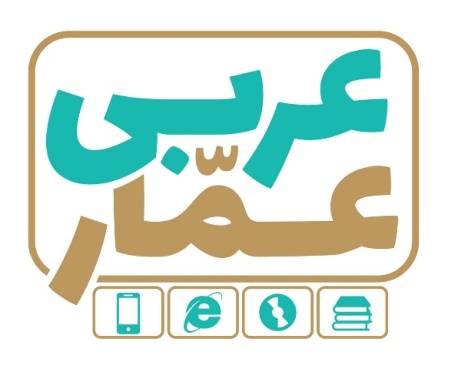 تاریخ امتحان:نام خانوادگی:ساعت برگزاری:نام دبیر طراح سوالات:مدت زمان امتحان:عربی هفتمنوبت اولعربی هفتمنوبت اولعربی هفتمنوبت اولردیفسؤالاتسؤالاتسؤالاتبارم1نام هرتصوير را درميان كلمات داده شده پيدا كنيد .     « لاعِبَةٌ - مَکتَبَةٌ - کُرسيٌّ- کَنزٌ – وَردَةٌ »نام هرتصوير را درميان كلمات داده شده پيدا كنيد .     « لاعِبَةٌ - مَکتَبَةٌ - کُرسيٌّ- کَنزٌ – وَردَةٌ »نام هرتصوير را درميان كلمات داده شده پيدا كنيد .     « لاعِبَةٌ - مَکتَبَةٌ - کُرسيٌّ- کَنزٌ – وَردَةٌ »5/01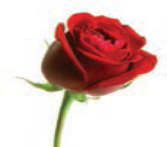 ..........................................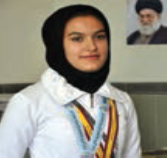 .....................5/0۲كلمات مترادف ومتضاد راودبه دو كنارهم بنويسيد . « كَثير – جَماعة – وَراء – جالِس » واقِف ≠  ....................	           خَلفَ = ....................كلمات مترادف ومتضاد راودبه دو كنارهم بنويسيد . « كَثير – جَماعة – وَراء – جالِس » واقِف ≠  ....................	           خَلفَ = ....................كلمات مترادف ومتضاد راودبه دو كنارهم بنويسيد . « كَثير – جَماعة – وَراء – جالِس » واقِف ≠  ....................	           خَلفَ = ....................5/0۳معناي كلماتي راكه زيرآنها خط كشيده شده است داخل كما نك بنويسيد .اَلجَهلُ مَوتُ الأحياء. (                          )               رُبَ كَلامٍ كَالحُسامِ. (                          )معناي كلماتي راكه زيرآنها خط كشيده شده است داخل كما نك بنويسيد .اَلجَهلُ مَوتُ الأحياء. (                          )               رُبَ كَلامٍ كَالحُسامِ. (                          )معناي كلماتي راكه زيرآنها خط كشيده شده است داخل كما نك بنويسيد .اَلجَهلُ مَوتُ الأحياء. (                          )               رُبَ كَلامٍ كَالحُسامِ. (                          )5/0۴كدام كلمه ازنظر معنايي بابقيه ناهماهنگ است ؟ الف : هَل   مَن     لِمَن     نَعَم                              ب : شَهر     يَوم    اُسبوع      حقيبة 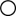 كدام كلمه ازنظر معنايي بابقيه ناهماهنگ است ؟ الف : هَل   مَن     لِمَن     نَعَم                              ب : شَهر     يَوم    اُسبوع      حقيبة كدام كلمه ازنظر معنايي بابقيه ناهماهنگ است ؟ الف : هَل   مَن     لِمَن     نَعَم                              ب : شَهر     يَوم    اُسبوع      حقيبة 5/0۵جمله ها وعبارات عربي رابه فارسي ترجمه كنيد .الف: اَينَ البُستانُ ؟  عَلَي اليَسارِ . ........................................................................................................... (75/)ب : هذانِ الصّفّانِ ؛ كَبيرانِ .  ........................................................................................................... (75/)ج :ماذا عَلَي المِنضدةِ ؟ جَوّالُ اُمّي . ........................................................................................................... (1)د: هذهِ البِنتُ ؛ في تِلكَ المدرسةِ . ........................................................................................................... (1)جمله ها وعبارات عربي رابه فارسي ترجمه كنيد .الف: اَينَ البُستانُ ؟  عَلَي اليَسارِ . ........................................................................................................... (75/)ب : هذانِ الصّفّانِ ؛ كَبيرانِ .  ........................................................................................................... (75/)ج :ماذا عَلَي المِنضدةِ ؟ جَوّالُ اُمّي . ........................................................................................................... (1)د: هذهِ البِنتُ ؛ في تِلكَ المدرسةِ . ........................................................................................................... (1)جمله ها وعبارات عربي رابه فارسي ترجمه كنيد .الف: اَينَ البُستانُ ؟  عَلَي اليَسارِ . ........................................................................................................... (75/)ب : هذانِ الصّفّانِ ؛ كَبيرانِ .  ........................................................................................................... (75/)ج :ماذا عَلَي المِنضدةِ ؟ جَوّالُ اُمّي . ........................................................................................................... (1)د: هذهِ البِنتُ ؛ في تِلكَ المدرسةِ . ........................................................................................................... (1)5/3۶ترجمه كنيد.الف: أفضَلُ النّاسِ أنفَعُهُم لِلنّاسِ. ............................................................................................................. (1)ب : اَلوَحدةُ خَيرٌ مِن جَليسِ السُّوءِ . ............................................................................................................. (1)ترجمه كنيد.الف: أفضَلُ النّاسِ أنفَعُهُم لِلنّاسِ. ............................................................................................................. (1)ب : اَلوَحدةُ خَيرٌ مِن جَليسِ السُّوءِ . ............................................................................................................. (1)ترجمه كنيد.الف: أفضَلُ النّاسِ أنفَعُهُم لِلنّاسِ. ............................................................................................................. (1)ب : اَلوَحدةُ خَيرٌ مِن جَليسِ السُّوءِ . ............................................................................................................. (1)27ترجمه درست را انتخاب كنيد.الف: آفَةُ العِلمِ النِّسيانُ .          آفت فراموشي علم است .                آفت علم فراموشي است . ب : رَأيانِ خَيرٌ مِن رَأيٍ واحِدٍ .   دونظر بهترازيك نظراست .               يك نظر بهترازدونظر است .     ترجمه درست را انتخاب كنيد.الف: آفَةُ العِلمِ النِّسيانُ .          آفت فراموشي علم است .                آفت علم فراموشي است . ب : رَأيانِ خَيرٌ مِن رَأيٍ واحِدٍ .   دونظر بهترازيك نظراست .               يك نظر بهترازدونظر است .     ترجمه درست را انتخاب كنيد.الف: آفَةُ العِلمِ النِّسيانُ .          آفت فراموشي علم است .                آفت علم فراموشي است . ب : رَأيانِ خَيرٌ مِن رَأيٍ واحِدٍ .   دونظر بهترازيك نظراست .               يك نظر بهترازدونظر است .     5/08ترجمه هاي ناقص راكامل كنيد . الف: اَينَ فُندُقُكُم ؟. .....................كجاست؟ب:  مَن رَبُّ السّمواتِ وَالأرضِ ؟ ..................... پروردگارآسمانهاوزمين است؟ج : اَلإنسانُ عَبدُ الإحسانِ . انسان بنده ..................... است.ج : اَلوَقتُ مِنَ الذّهَبِ . وقت ..................... است .ترجمه هاي ناقص راكامل كنيد . الف: اَينَ فُندُقُكُم ؟. .....................كجاست؟ب:  مَن رَبُّ السّمواتِ وَالأرضِ ؟ ..................... پروردگارآسمانهاوزمين است؟ج : اَلإنسانُ عَبدُ الإحسانِ . انسان بنده ..................... است.ج : اَلوَقتُ مِنَ الذّهَبِ . وقت ..................... است .ترجمه هاي ناقص راكامل كنيد . الف: اَينَ فُندُقُكُم ؟. .....................كجاست؟ب:  مَن رَبُّ السّمواتِ وَالأرضِ ؟ ..................... پروردگارآسمانهاوزمين است؟ج : اَلإنسانُ عَبدُ الإحسانِ . انسان بنده ..................... است.ج : اَلوَقتُ مِنَ الذّهَبِ . وقت ..................... است .29انواع جمع هاي « سالم مذكر ومؤنث » و «مكسّر» ونيز « مثنّي » را مشخص كنيد .            هؤلاء الرّجالُ  جالِسونَ  عِندَ  عالِمَينِ .                               أولئكَ  طالباتٌ.انواع جمع هاي « سالم مذكر ومؤنث » و «مكسّر» ونيز « مثنّي » را مشخص كنيد .            هؤلاء الرّجالُ  جالِسونَ  عِندَ  عالِمَينِ .                               أولئكَ  طالباتٌ.انواع جمع هاي « سالم مذكر ومؤنث » و «مكسّر» ونيز « مثنّي » را مشخص كنيد .            هؤلاء الرّجالُ  جالِسونَ  عِندَ  عالِمَينِ .                               أولئكَ  طالباتٌ.1۱۰جاهاي خالي راباكلمات مناسب پركنيد.الف: حُسنُ العهدِ............................. عَلائِمِ الإيمانِ .        مِن                مَن ب: ذلِكَ ............................. نَظيفٌ .                    طالبةٌ              طالِبٌ جاهاي خالي راباكلمات مناسب پركنيد.الف: حُسنُ العهدِ............................. عَلائِمِ الإيمانِ .        مِن                مَن ب: ذلِكَ ............................. نَظيفٌ .                    طالبةٌ              طالِبٌ جاهاي خالي راباكلمات مناسب پركنيد.الف: حُسنُ العهدِ............................. عَلائِمِ الإيمانِ .        مِن                مَن ب: ذلِكَ ............................. نَظيفٌ .                    طالبةٌ              طالِبٌ 5/0۱۱كلمات مرتبط درستون « الف» و«ب » رابه هم وصل كنيد.الف	                         بكَلامٌ بَينَ شَخصَينِ	              اَلجدّأبو الْأبِ وَ أبو الُْأمّ .	   اَلوَلَدانِ                                  اَلحِواركلمات مرتبط درستون « الف» و«ب » رابه هم وصل كنيد.الف	                         بكَلامٌ بَينَ شَخصَينِ	              اَلجدّأبو الْأبِ وَ أبو الُْأمّ .	   اَلوَلَدانِ                                  اَلحِواركلمات مرتبط درستون « الف» و«ب » رابه هم وصل كنيد.الف	                         بكَلامٌ بَينَ شَخصَينِ	              اَلجدّأبو الْأبِ وَ أبو الُْأمّ .	   اَلوَلَدانِ                                  اَلحِوار5/0۱۲كدام جمله غلط وكدام جمله صحيح است ؟ الف : اَلفارسيّةُ هِيَ اللّغةُ الرّسميّةُ في ايرانَ .                             ص                     غ ب : قيمَةُ الإنسانِ بِسنّهِ .                                            ص                     غ ج : سَعيدٌ اِسمُ وَلَدٍ وَسعيدةُ اِسمُ بِنتٍ .                             ص                       غد: عَدَدُ أيّامِ الأسبوعِ تِسعَةٌ .                                        ص                       غكدام جمله غلط وكدام جمله صحيح است ؟ الف : اَلفارسيّةُ هِيَ اللّغةُ الرّسميّةُ في ايرانَ .                             ص                     غ ب : قيمَةُ الإنسانِ بِسنّهِ .                                            ص                     غ ج : سَعيدٌ اِسمُ وَلَدٍ وَسعيدةُ اِسمُ بِنتٍ .                             ص                       غد: عَدَدُ أيّامِ الأسبوعِ تِسعَةٌ .                                        ص                       غكدام جمله غلط وكدام جمله صحيح است ؟ الف : اَلفارسيّةُ هِيَ اللّغةُ الرّسميّةُ في ايرانَ .                             ص                     غ ب : قيمَةُ الإنسانِ بِسنّهِ .                                            ص                     غ ج : سَعيدٌ اِسمُ وَلَدٍ وَسعيدةُ اِسمُ بِنتٍ .                             ص                       غد: عَدَدُ أيّامِ الأسبوعِ تِسعَةٌ .                                        ص                       غ1۱۳باتوجه به تصوير به پرسش ها پاسخ دهيد .باتوجه به تصوير به پرسش ها پاسخ دهيد .باتوجه به تصوير به پرسش ها پاسخ دهيد .1۱۳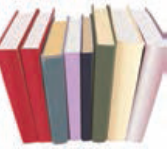 کَمْ کِتاباً هُنا؟ .....................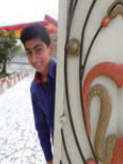 أیْنَ الْوَلَدُ؟ ..................... البابِ .أیْنَ الْوَلَدُ؟ ..................... البابِ .1۱۴به عربي پاسخ دهيد : مِنْ أینَ أنتَِ؟ ............................................ کیفَ حالُكَ ؟ ............................................      به عربي پاسخ دهيد : مِنْ أینَ أنتَِ؟ ............................................ کیفَ حالُكَ ؟ ............................................      به عربي پاسخ دهيد : مِنْ أینَ أنتَِ؟ ............................................ کیفَ حالُكَ ؟ ............................................      1